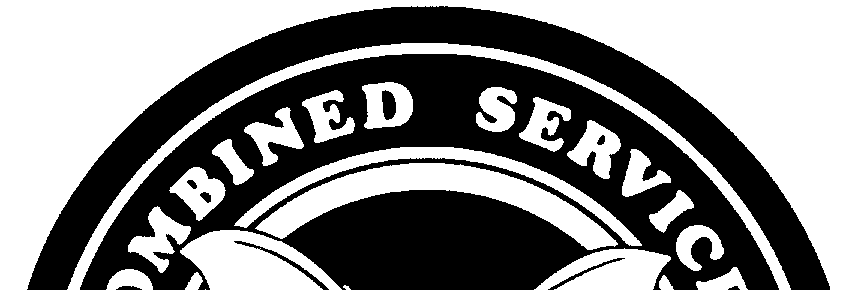 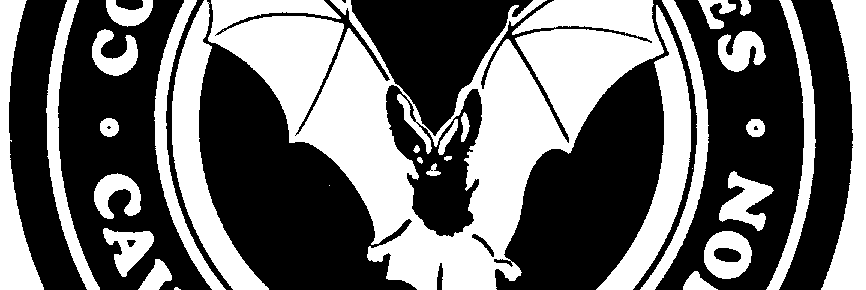 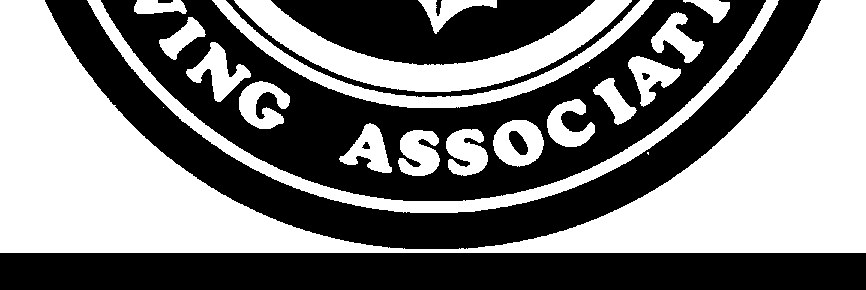 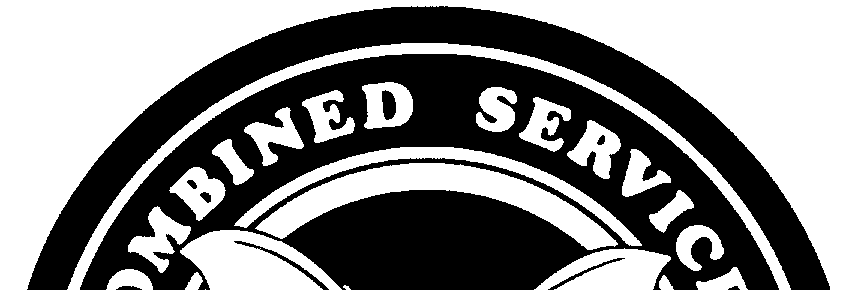 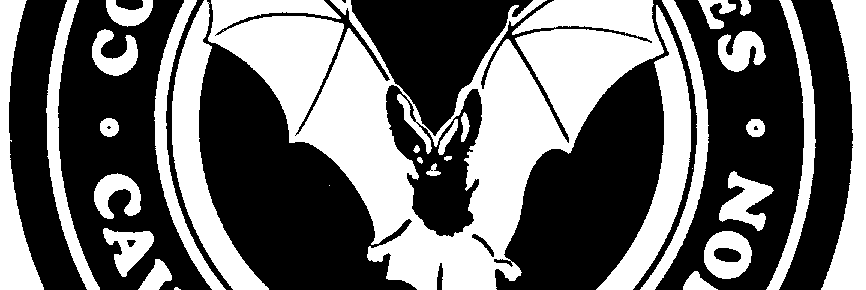 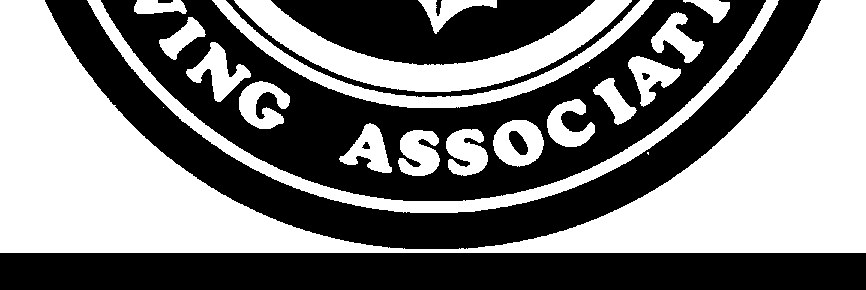 The Combined Services Caving AssociationJ H Carr DSA-MAA-Cert-ES4-ArmSysJuniper 0 #5003MOD Abbey Wood NorthBristolBS34 8QWJames.carr159@mod.gov.ukStanding Order MandateName of Bank:	_____________________________________Branch Address:	_____________________________________			_____________________________________			_____________________________________			Post Code:	___________________________Please pay:		Lloyds Bank PLC			HG1 1PECredit the account of:	THE COMBINED SERVICES CAVING ASSOCIATIONAccount Number:		00663467		Sort Code:		30-93-91The sum of:			TEN POUNDS  (£10:00)This is to commence on:		________________________and thereafter annually on that date, until you receive notice from me/us in writing.Account to be debited:	____________________________Sort Code:	_________________		Account Number:	_________________This cancels any previous order in favour of the beneficiary named above.Signature:	_______________________		Date:	_____________